20.04. Речь и альтернативная коммуникация. Звук и буква Ю. Написание буквы Ю, ю.    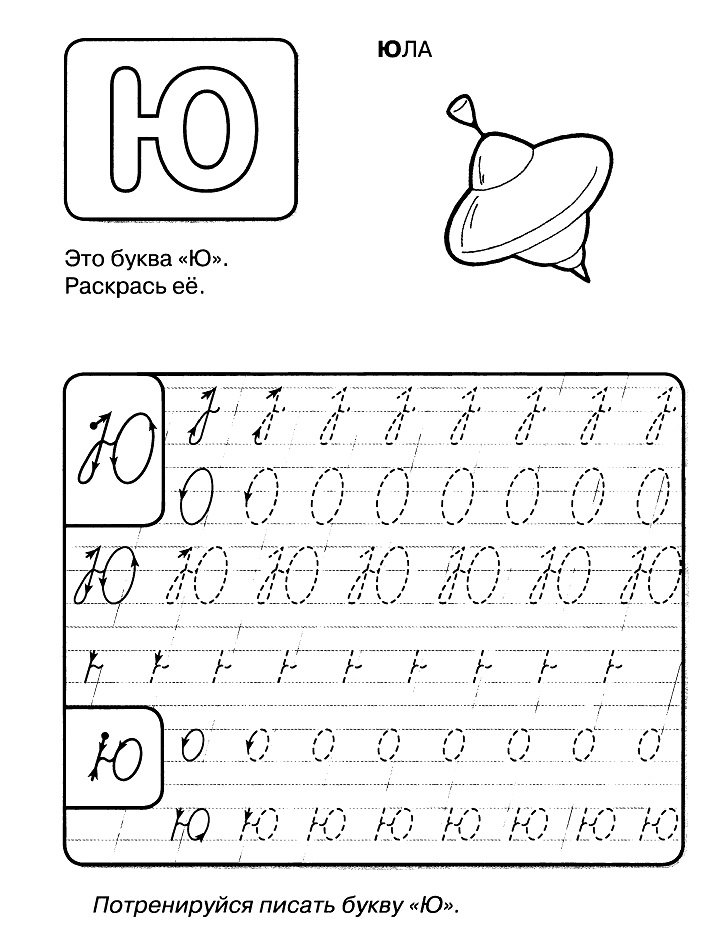 23.04. Речь и альтернативная коммуникация. Чтение  слогов и слов  с буквой Юю.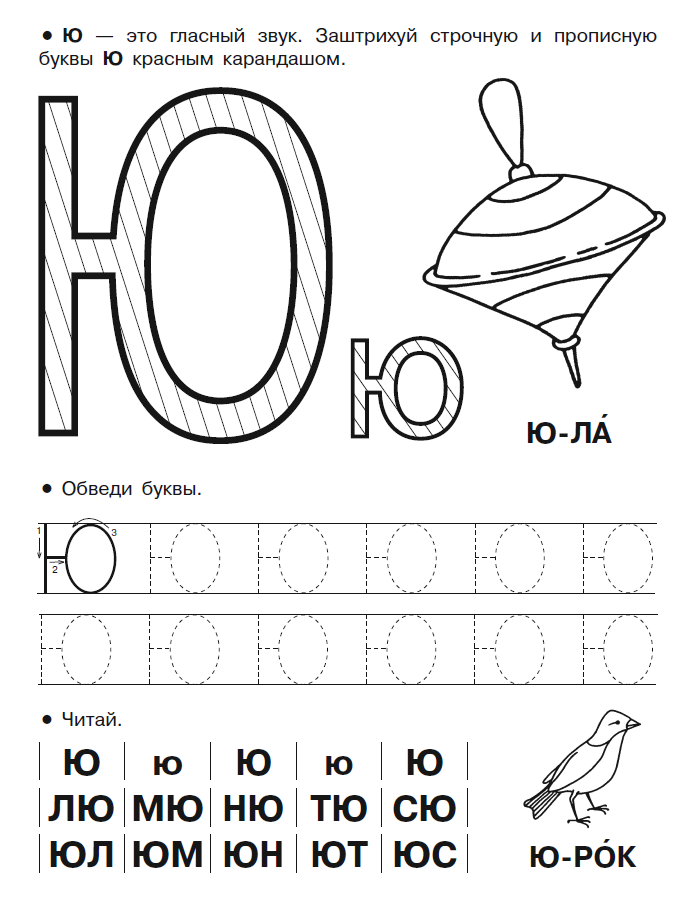 